Nom : ________________________________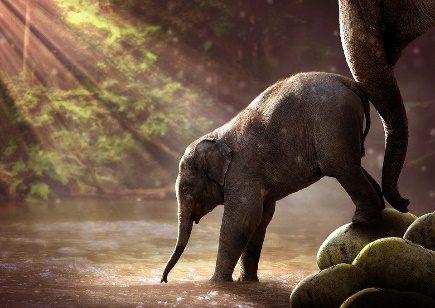 Cours 32 : Les fractions irréductiblesQu’est-ce qu’une fraction irréductible?C’est une fraction dont le numérateur et le dénominateur n’ont ________________ diviseur en commun différent de 1.C’est une fraction qui ne peut plus être simplifiée.Comment réduire ou simplifier une fraction?Je te propose deux méthodes.On peut ___________________ son numérateur et son dénominateur par leur ________________. Lorsque le PGCD est 1, la fraction est irréductible.On peut __________________ son numérateur et son dénominateur par le même nombre et on _________________ jusqu’à ce qu’on ne soit plus capable de trouver de diviseur commun.Première méthode, divisez le numérateur et le dénominateur par le PGCD.Deuxième méthode, la division répétée de diviseurs communs.